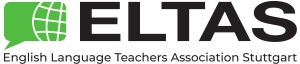 Advertising fees:€25 for 1 month, €50 for 3 monthsMethod of Payment - Bank TransferAccount holder:	ELTAS e.V.   Bank:   Postbank StuttgartIBAN: DE47600100700297688703       SWIFT  BIC: PBNK DEFFPlease send an email with your request to webmaster@eltas.deYour advertisement will go "live" as soon as payment has been received and will remain online for the agreed duration from the day of posting.You will receive a receipt from the Treasure detailing payment received and the expiry date of the advertisement. If you would like the advertisement to remain online longer, please submit your extension request in writing prior to the original expiry date.Please take note of these guidelines for posting job advertisements:In formulating your ad, please include the following:Teaching time with indication of days (e.g. mornings, afternoons, evenings) Teaching duration (e.g. 2 X 45 minutes) Expected pay range per 45-minute session (e.g. € 35 - € 45) Additionally:Company name and location Contact person, name, telephone and e-mail As a value-added service, ELTAS will also share the job detail via our internal yahoo and Facebook groups